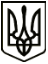 МЕНСЬКА МІСЬКА РАДАВИКОНАВЧИЙ КОМІТЕТ                                                            РІШЕННЯ20 травня  2022 року	  м. Мена	   № 77Про роботу закладів освітиМенської міської ради Заслухавши інформацію про роботу закладів загальної середньої, дошкільної, позашкільної освіти Менської міської ради влітку 2022 року; керуючись  Законами України «Про затвердження Указу Президента України «Про введення воєнного стану в Україні», «Про затвердження Указу Президента «Про продовження строку дії воєнного стану в Україні», Законом України «Про організацію трудових відносин в умовах воєнного стану» від 15.03.2022 № 2136-IX,  ст.32 Закону України «Про місцеве самоврядування в Україні», Законами України «Про оздоровлення та відпочинок дітей», «Про охорону дитинства», «Про забезпечення санітарно-епідеміологічного благополуччя населення», «Про пожежну безпеку», ст. 26, 30  Закону України «Про освіту», ст. 10, 11 Закону України «Про повну загальну середню освіту»,  Конвенцією ООН «Про права дитини», постановами Кабінету Міністрів України від 24 березня  2021 року № 305 «Про затвердження норм та Порядку організації харчування у закладах освіти та дитячих закладах оздоровлення та відпочинку», наказів Міністерства охорони здоров’я України від 24 березня 2016 року № 234 «Про затвердження Санітарного регламенту для дошкільних навчальних закладів», від 25 вересня 2020 року № 2205 «Про затвердження Санітарного регламенту для закладів загальної середньої освіти», листом МОН України від 18.03.2022 № 1\3544-22 «Про забезпечення освітнього процесу в закладах позашкільної освіти під час дії воєнного стану», листом МОНУ № 1/3845-22 від 02.04.2022 року «Про рекомендації для працівників закладів дошкільної освіти на період дії воєнного стану в Україні»; відповідно до рішень п’ятнадцятої  сесії Менської міської ради восьмого скликання від 09 грудня 2021 року № 828 «Про затвердження Програми оздоровлення та літнього відпочинку дітей «Різнобарвне літо» на 2022-2024 роки», № 818 «Про   затвердження Програми організації харчування дітей в закладах дошкільної освіти Менської міської ради на 2022-2024 роки», № 819 «Про затвердження Програми організації харчування дітей в закладах загальної середньої освіти Менської міської ради на 2022-2024 роки», виконавчий комітет Менської міської ради:ВИРІШИВ:1. Відділу освіти Менської міської ради вжити заходів щодо організації проведення літньої оздоровчої та відпочинкової кампанії виключно у закладах дошкільної освіти Менської міської ради.2. Фінансовому управлінню Менської міської ради, Комунальній установі «Центр з обслуговування освітніх установ та закладів освіти» Менської міської ради вжити заходів щодо своєчасного розрахунку за продукти харчування з метою організованого проведення літньої оздоровчої та відпочинкової кампанії в закладах дошкільної освіти.3. Керівникам закладів дошкільної освіти:3.1. Перевести заклади дошкільної освіти у літній період (з 01 червня до 31 серпня 2022 року) на оздоровчий режим роботи, враховуючи умови воєнного стану.3.2. Забезпечити збалансоване харчування дітей за нормами, визначеними   постановою Кабінету Міністрів України від 24 березня 2021 року № 305 «Про затвердження норм та Порядку організації харчування у закладах освіти та дитячих закладах оздоровлення та відпочинку», орієнтуючись на визначену вартість дітодня у 2022 році згідно Програми  організації харчування дітей в закладах дошкільної освіти Менської міської ради на 2022-2024 роки,  враховуючи умови воєнного стану та можливі зміни цін на продукти.        3.3. Забезпечити контроль за дотриманням в закладах дошкільної освіти вимог законів України «Про оздоровлення і відпочинок дітей», «Про охорону дитинства», «Про забезпечення санітарно-епідеміологічного благополуччя населення», «Про пожежну безпеку», зокрема створення безпечних умов відпочинку і оздоровлення дітей. Забезпечити дотримання санітарно-гігієнічних та протиепідемічних норм в закладах дошкільної освіти згідно «Інструкції з організації харчування дітей у дошкільних навчальних закладах», спільного наказу Міністерства освіти і науки України та Міністерства охорони здоров’я України від 26 лютого 2013 року № 202/165 «Про затвердження Змін до Інструкції з організації харчування дітей у дошкільних навчальних закладах».        3.4. Забезпечити придбання миючих та дезінфікуючих засобів.        3.5. Посилити роботу з дотриманням вимог з охорони праці та безпеки життєдіяльності під час дії воєнного стану та протиепідемічних заходів в закладах дошкільної освіти.        3.6. Дотримуватись температурного та питного режиму дітей.        4. Керівникам закладів загальної середньої освіти:          4.1. Завершити 2021-2022 навчальний рік  у закладах загальної середньої освіти Менської міської ради 10 червня 2022 року.         4.2. Роботу пришкільних таборів відпочинку в літній період 2022 року не організовувати.        5. Керівникам закладів позашкільної освіти:         5.1. Вжити заходів щодо забезпечення освітнього процесу у закладах позашкільної  освіти.5.2. З метою розвитку творчих здібностей дітей та учнівської молоді, забезпечуючи їх змістовне дозвілля та психологічну підтримку,  активізувати роботу позашкільних закладів освіти у літній період 2022 року.5.3. Обов’язково  залучати  до позашкільної освіти дітей, які евакуйовані з районів проведення бойових дій, окупованих територій та внутрішньо переміщених осіб.6. Контроль за виконанням рішення покласти на заступника міського голови з питань діяльності виконавчих органів ради  Прищепу В.В. Міський голова                                                                    Геннадій ПРИМАКОВ	